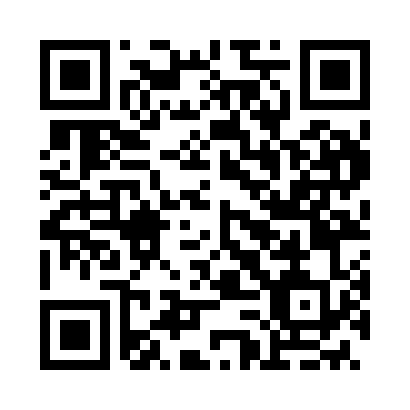 Prayer times for Zsombekakol, HungaryMon 1 Jul 2024 - Wed 31 Jul 2024High Latitude Method: Midnight RulePrayer Calculation Method: Muslim World LeagueAsar Calculation Method: HanafiPrayer times provided by https://www.salahtimes.comDateDayFajrSunriseDhuhrAsrMaghribIsha1Mon1:504:4512:406:078:3511:112Tue1:524:4512:406:068:3511:103Wed1:544:4612:406:068:3511:094Thu1:564:4712:416:068:3411:085Fri1:574:4712:416:068:3411:076Sat1:594:4812:416:068:3411:057Sun2:014:4912:416:068:3311:048Mon2:034:5012:416:068:3311:029Tue2:064:5012:416:058:3211:0110Wed2:084:5112:426:058:3110:5911Thu2:104:5212:426:058:3110:5712Fri2:124:5312:426:058:3010:5613Sat2:144:5412:426:048:2910:5414Sun2:174:5512:426:048:2910:5215Mon2:194:5612:426:048:2810:5016Tue2:214:5712:426:038:2710:4817Wed2:244:5812:426:038:2610:4618Thu2:264:5912:426:028:2510:4419Fri2:295:0012:426:028:2410:4220Sat2:315:0112:426:018:2310:4021Sun2:335:0212:436:018:2210:3822Mon2:365:0412:436:008:2110:3623Tue2:385:0512:435:598:2010:3424Wed2:415:0612:435:598:1910:3225Thu2:435:0712:435:588:1810:3026Fri2:455:0812:435:578:1710:2727Sat2:485:0912:435:578:1510:2528Sun2:505:1112:435:568:1410:2329Mon2:535:1212:435:558:1310:2130Tue2:555:1312:435:548:1110:1831Wed2:575:1412:425:548:1010:16